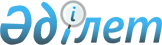 О внесении изменения в приказ Министра здравоохранения Республики Казахстан от 21 марта 2006 года N 124 "О деятельности медицинских организаций, оказывающих первичную медико-санитарную помощь"
					
			Утративший силу
			
			
		
					Приказ и.о. Министра здравоохранения Республики Казахстан от 25 декабря 2006 года N 639. Зарегистрирован в Министерстве юстиции Республики Казахстан 12 января 2007 года N 4510. Утратил силу приказом Министра здравоохранения Республики Казахстан от 29 апреля 2010 года № 311.      Сноска. Утратил силу приказом Министра здравоохранения РК от 29.04.2010 № 311.      В целях совершенствования штатных нормативов медицинских организаций, оказывающих первичную медико-санитарную помощь, ПРИКАЗЫВАЮ: 

      1. Внести в приказ Министра здравоохранения Республики Казахстан от 21 марта 2006 года N 124 "О деятельности медицинских организаций, оказывающих первичную медико-санитарную помощь" (зарегистрирован в Реестре государственной регистрации нормативных правовых актов за N 4131 и опубликован в газете "Юридическая газета" от 28 апреля 2006 года N 76-77 (1056-1057) следующее изменение: 

      в Положении о деятельности медицинских организаций, оказывающих первичную медико-санитарную помощь, утвержденном указанным приказом: 

      в абзаце десятом пункта 40 слова "по профильным и прочим специальностям структурных подразделений поликлиники" заменить словами "организаций ПМСП". 

      2. Директору Департамента лечебно-профилактической работы Министерства здравоохранения Республики Казахстан (Исмаилов Ж.К.) направить настоящий приказ на государственную регистрацию в Министерство юстиции Республики Казахстан. 

      3. Директору Департамента организационно-правовой работы Министерства здравоохранения Республики Казахстан (Акрачкова Д.В.) направить настоящий приказ на официальное опубликование после его государственной регистрации в Министерстве юстиции Республики Казахстан. 

      4. Контроль за исполнением настоящего приказа оставляю за собой. 

      5. Настоящий приказ вводится в действие по истечении десяти календарных дней после дня его официального опубликования.       И.о. Министра 
					© 2012. РГП на ПХВ «Институт законодательства и правовой информации Республики Казахстан» Министерства юстиции Республики Казахстан
				